    Приказ № 7 – П  по МБОУ «СОШ № 29» г. Махачкалы от 22.03.2021 г. «Об утверждении графика проведения Всероссийских проверочных работ в 2021г» В соответствии с приказом Федеральной службы по надзору в сфере образования  и науки от 11 февраля 2021г №119 «О проведении Федеральной службой по надзору в сфере образования и науки мониторингу качества подготовки обучающихся общеобразовательных организаций в форме всероссийских проверочных работ в 2021 году» в целях обеспечения безопасных условии обучения и воспитания обучающихся проведение всероссийских проверочных работ (далее-ВПР)ПРИКАЗЫВАЮ:1. Утвердить график проведения ВПР в 2021 году.2. Разместить график проведения  ВПР на официальном сайте школы.3. Назначить школьными координатороми по проведению ВПР Гороховскую К.В. и  руководители ШМО.Директор МБОУ «СОШ №29»                                М.И. Халитов                                      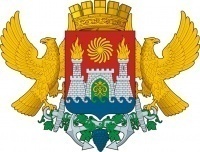 АДМИНИСТРАЦИЯ ГОРОДСКОГО ОКРУГА С ВНУТРИГОРОДСКИМ ДЕЛЕНИЕМ 
«ГОРОД МАХАЧКАЛА»
МУНИЦИПАЛЬНОЕ БЮДЖЕТНОЕ ОБЩЕОБРАЗОВАТЕЛЬНОЕ  УЧРЕЖДЕНИЕ
«СРЕДНЯЯ ОБЩЕОБРАЗОВАТЕЛЬНАЯ ШКОЛА № 29»АДМИНИСТРАЦИЯ ГОРОДСКОГО ОКРУГА С ВНУТРИГОРОДСКИМ ДЕЛЕНИЕМ 
«ГОРОД МАХАЧКАЛА»
МУНИЦИПАЛЬНОЕ БЮДЖЕТНОЕ ОБЩЕОБРАЗОВАТЕЛЬНОЕ  УЧРЕЖДЕНИЕ
«СРЕДНЯЯ ОБЩЕОБРАЗОВАТЕЛЬНАЯ ШКОЛА № 29»ул.им.Каримова 9«А»,  г.Махачкала, Республика Дагестан, 367018, тел 8(2244)65-03-08 e-mail:ege200629@yandex.ru  
ОГРН 1070561000190, ИНН 0561042278, КПП 057101001, ОКПО 49166203ул.им.Каримова 9«А»,  г.Махачкала, Республика Дагестан, 367018, тел 8(2244)65-03-08 e-mail:ege200629@yandex.ru  
ОГРН 1070561000190, ИНН 0561042278, КПП 057101001, ОКПО 49166203КлассПредметДата проведения 4 классРусский язык4 классМатематика4 классОкружающий мир5 классРусский  язык 01.04.20215 классМатематика02.04.20215 классИстория07.04.20215 классБиология09.04.20216 класс        6 «1»                   6 «1»                  6 «Д»	Общество20.03.20216 класс        6 «1»                   6 «1»                  6 «Д»	Биология18.03.20216 класс        6 «1»                   6 «1»                  6 «Д»	География16.03.20216 класс        6 «1»                   6 «1»                  6 «Д»	Русский язык22.04.20216 класс        6 «1»                   6 «1»                  6 «Д»	Математика24.04.20216 класс        6 «1»                   6 «1»                  6 «Д»	История05.05.20217 классРусский язык26.04.20217 классМатематика28.04.20217 классИстория29.04.20217 классБиология30.04.20217 классГеография04.05.20217 классОбщество06.05.20217 классФизика11.05.20217 классАнглийский язык12.05.20218 классРусский язык17.05.20218 классМатематика18.05.20218 классИстория19.05.20218 классБиология20.05.20218 классГеография21.05.20218 классОбщество13.05.20218 классФизика 14.05.20218 классХимия15.03.2021